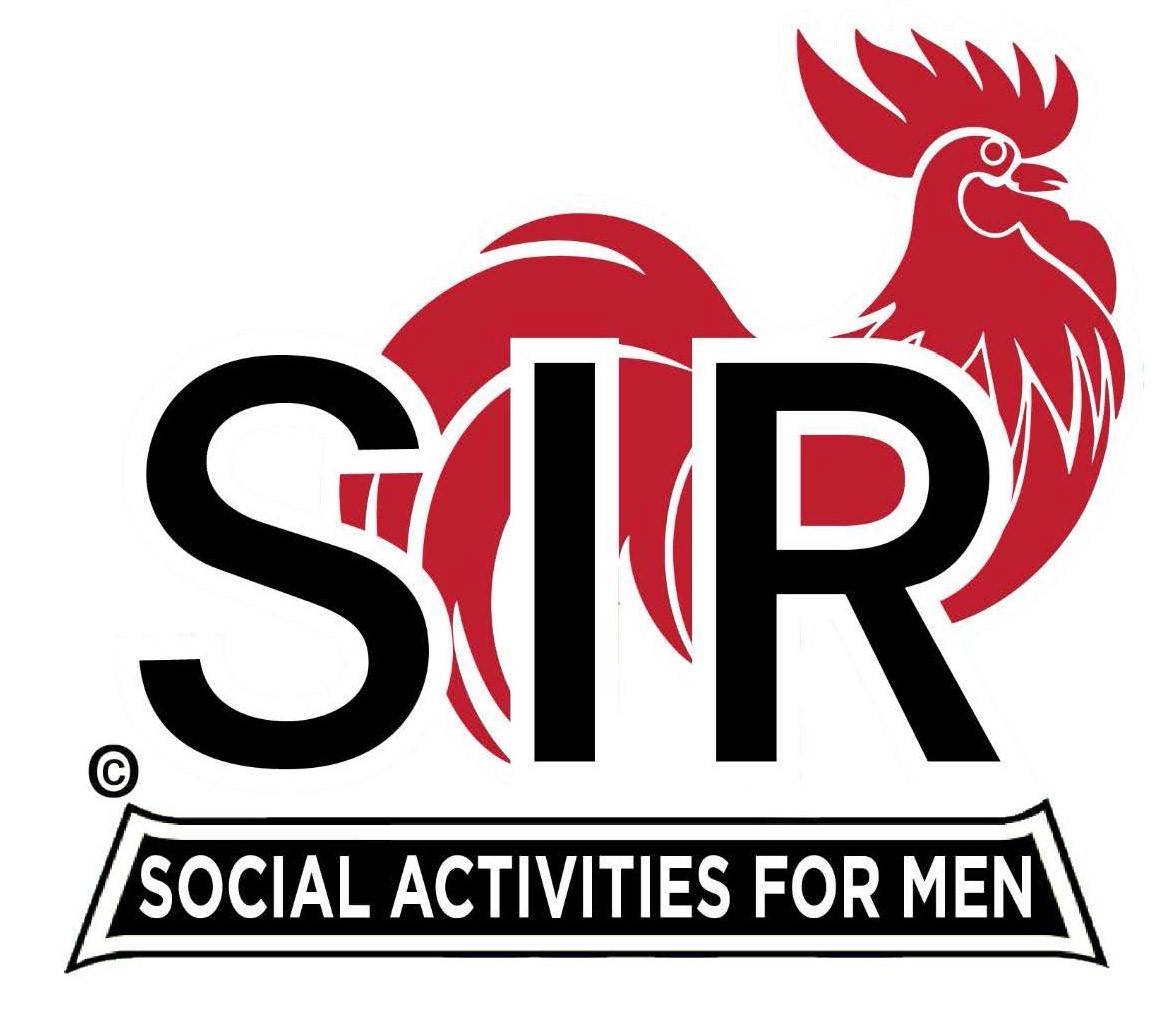 Las Trampas Branch 116Luncheon Meeting AgendaFebruary 20, 2023, 10:30 AM 10:30   	            Check – In 		Greeters at the door – Paul Ramacciotti, Joe Datzman		Treasurer Table – Jeff Johnson, Al Satake, Charlie Guthrie		Name Tags Table – Michael Schneider		Raffle Table – Ben Bryce11:25 		Five Minute Call  11:30		Call to order:		Pledge of Allegiance – Big SIR		Chaplain – Terry ShermanStory Teller – Mac McLoughlin11:48 		Branch Updates – Roger Craig		Welcome Guests – Jim Richard, Gary Nelson (Don Benioff), New Members – Jeff Wirch (Dave Havlik), John Alonzo (Dennis Snarr)                      				     Paul Gailey-Gates (Don Schroeder)11:50		Salad Served12:00		Lunch Served12:10 		Activity Chairs Report12:20 		Introduce Speaker – Michael Barrington  1:05		Speaker Thank You – Little SIR – Alan Pope  1:10		Raffle Drawing – Ben BryceBirthday Drawing (February) – Little SIR – Alan Pope  1:20 		Sing Happy Birthday – Music – Paul King, David Williams		Sing “God Bless America” – Paul King, David Williams  1:25 		Closing Remarks – Big Sir  1:30		Adjourn